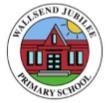 Dear parents and carers,We would like to share with you our plans for accessing both learning and family support for you and your child, while we are not able to provide face-to-face learning.  Our message to you and your children is absolutely that learning continues and that it’s an exciting new adventure for us all.  The situation we are in is one which none of us have been in before.  So bear with us while we make this work as well as we can. Key contacts:If you need to talk to us about any worries, concerns or any queries, then please contact us on the following numbers or email addresses:David Harrison – 07426557703 david.harrison @wallsendjubileeps.org.ukBecky Hawkins – 07413041265  becky.hawkins@wallsendjubileeps.org.ukMyself and Becky Hawkins will be available to talk to if you or your child are finding being physically away from school difficult.  We hope that although it will be different, that the things we are putting in place will be interesting and exciting.  We will be available Monday to Friday 9am – 5pm.  You can either call or text.  If we are unable to answer then we will contact you as soon as we are able via text. Contacting other staff about learning:As a first priority after we close for face to face learning, we will provide links to websites with online learning and packs of downloadable resources. This will ensure that your child can access some learning while we finalise our detailed and cohesive learning plans for each year group. Your child will also be bringing home an exercise book to record their learning in. This information is under the Coronavirus tab on the school website.Going forward, we are determined to provide a range of learning for our children in all year groups, which they will be able to do at home. We intend that this may include a variety of resources, activities and online learning. These will be updated regularly by class teachers. These year group specific activities will be stored under the year group tab on the school website.Class Teacher email contacts:If you wish to contact your child’s teacher, then please use the following email addresses:  Nurseryashley.hattrick@ntlp.org.ukmichelle.robinson1@ntlp.org.ukReceptionjanine.dunn@ntlp.org.uklaura.hinchliffe@ntlp.org.ukYear 1sally.anderson@ntlp.org.ukamy.syropoulo@ntlp.org.ukfiona.tait@ntlp.org.ukYear 2sharon.fenton@ntlp.org.ukjoanne.tappenden@ntlp.org.ukYear 3becky.cowen@ntlp.org.ukalex.watson@ntlp.org.ukYear 4cheryl.miller@ntlp.org.uksam.taylor@ntlp.org.ukYear 5lesley.holland@ntlp.org.ukjohn.mckay@ntlp.org.ukYear 6gemma.robson1@ntlp.org.ukcraig.allington@ntlp.org.ukStaff will be available from Monday morning at 9am. We would ask that in order to protect staff well-being at this challenging time, that you contact staff only during the hours of 9am - 4pm.   David HarrisonHead teacher